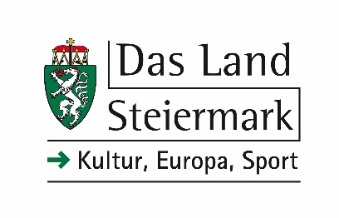 	Für Rückfragen:Abteilung 9 – Kultur, Europa, Sport 	Nadine Naimer, BAPer E-Mail kultur@stmk.gv.at	Tel.: (0316) 877- 5867	Fax: (0316) 877 -3156
	E-Mail: kultur@stmk.gv.at(Formular 3) PantherWeb - Meldung Benutzer*innenzugängeMit diesem Formular meldet die PantherWeb-Ansprechperson die Erstellung neuer Benutzer*innenzugänge für die PantherWeb-Sammlungsobjektdatenbank mit (schreibenden und lesenden) Rechten auf die Sammlungen der eigenen Institution. 	
Uns sind folgende Anforderungen seitens des Landes bewusst: Änderungen der Daten sind verpflichtend schriftlich an die Abteilung 9 Kultur, Europa, Sport / Referat Kunst, Kulturelles Erbe und Volkskultur (kultur@stmk.gv.at) zu melden.Die von Ihnen bekanntgegebene Person ist verpflichtend darüber zu informieren, dass sie von Ihnen als PantherWeb-Nutzer genannt wurde. Sie ist ebenfalls darüber zu informieren, dass ihre Daten vom Amt der Landesregierung automationsunterstützt verarbeitet werden.Bitte beachten Sie:*Angabe erforderlichiInformation zum AusfüllenZutreffendes ankreuzenEin neuer Benutzer*innenzugang soll erstellt werden für:Ein neuer Benutzer*innenzugang soll erstellt werden für:Ein neuer Benutzer*innenzugang soll erstellt werden für:Ein neuer Benutzer*innenzugang soll erstellt werden für:Institution *Familienname *Vorname *(akademischer) Titeli  Anschrift *TelefonnummerE-Mail *i  Die Anschrift derjenigen Person, die einen Benutzerzugang bekommen soll, für die Adressierung der Zusendung der Benutzerzugangsinformationen.i  Die Anschrift derjenigen Person, die einen Benutzerzugang bekommen soll, für die Adressierung der Zusendung der Benutzerzugangsinformationen.i  Die Anschrift derjenigen Person, die einen Benutzerzugang bekommen soll, für die Adressierung der Zusendung der Benutzerzugangsinformationen.i  Die Anschrift derjenigen Person, die einen Benutzerzugang bekommen soll, für die Adressierung der Zusendung der Benutzerzugangsinformationen.     , am      _____________________________Ort, Datum__________________________________________Unterschrift Vertretungsbefugte*rName in Blockschrift